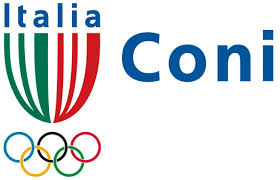 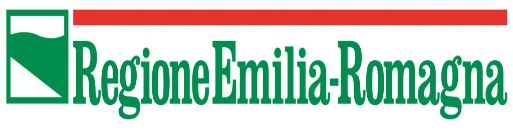 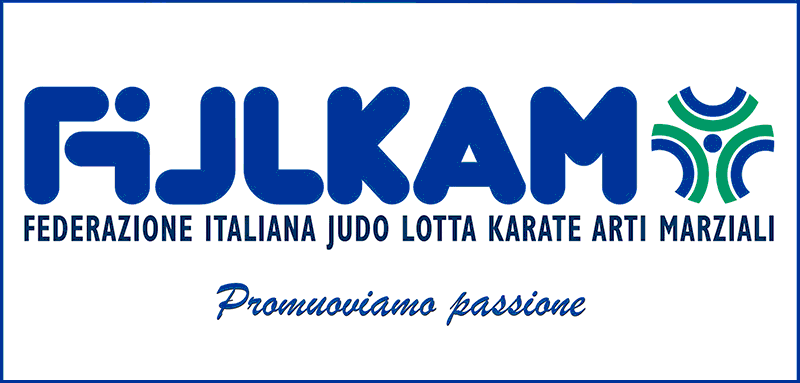 Settore judoCalendario anno sportivo 2015-2016SETTEMBRE12 Corso obbligatorio Insegnanti Tecnici a Modena presso Geesink. 
( Per coloro che non hanno partecipato al corso quest’anno )OTTOBRE4 Stage Nazionale di Kata a Maranello ( Mo ).11 Trofeo Italia x Esordienti B a Modena.NOVEMBRE15 Memorial Giovagnotti a Bologna.22 Qualificazione Campionati Italiani Assoluti a Castelfranco peso 08.00 / 09.0022 Qualificazione Campionati Italiani Esordienti B a Castelfranco peso 11.00/12.0029 Stage Alti gradi a Parma Riservato  6°/7°/8°/9° Dan DICEMBRE5/6 Campionato Italiano Esordienti B ( Ostia )5/6 Stage con il M° Katanishi ( Geesink due )12/13 Campionato Italiano Assoluto a Torino19 sabato passaggi di Dan a Parma.20 domenica pranzo di fine anno con le Società Sportive della Regione Emilia Romagna Calendario 2016 primo semestreGENNAIO 9 sabato Assemblea delle Società Sportive delle Regione Emilia Romagna.16/17 Trofeo Città di Modena.FEBBRAIOTrofeo Città di Ferrara.MARZO 5/6 Qualificazione Regionale per i Campionati Italiani Cadetti.19/20 Campionato Italiano Cadetti ( Ostia ).APRILE2/3 Qualificazione Regionale per i Campionati Italiani Juniores.16 Trofeo Romagna.23/24 Campionato Italiano Juniores ( Catania ).MAGGIO1 Gran Prix di kata Memorial Bisi (Reggio Emilia).8 Gran Prix Emilia Romagna ( Trofeo Italia ) Esordienti B a Modena o Ferrara.21/22 Qualificazione Regionale Assoluti peso 08.00 / 09.00 e Qualificazione Regionale Esordienti B peso 11.00 / 12.00GIUGNO4/5 Campionati Italiani Esordienti B ( Ostia ).11/12 Campionati Italiani Assoluti ( Parma ).19 Campionati Italiani di kata a Bologna.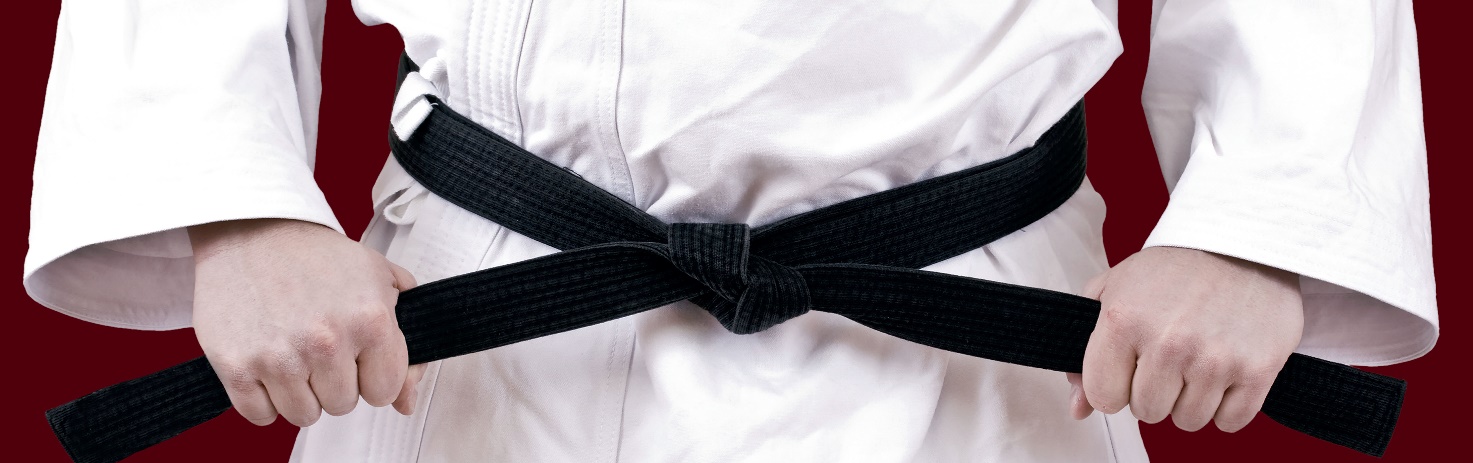 